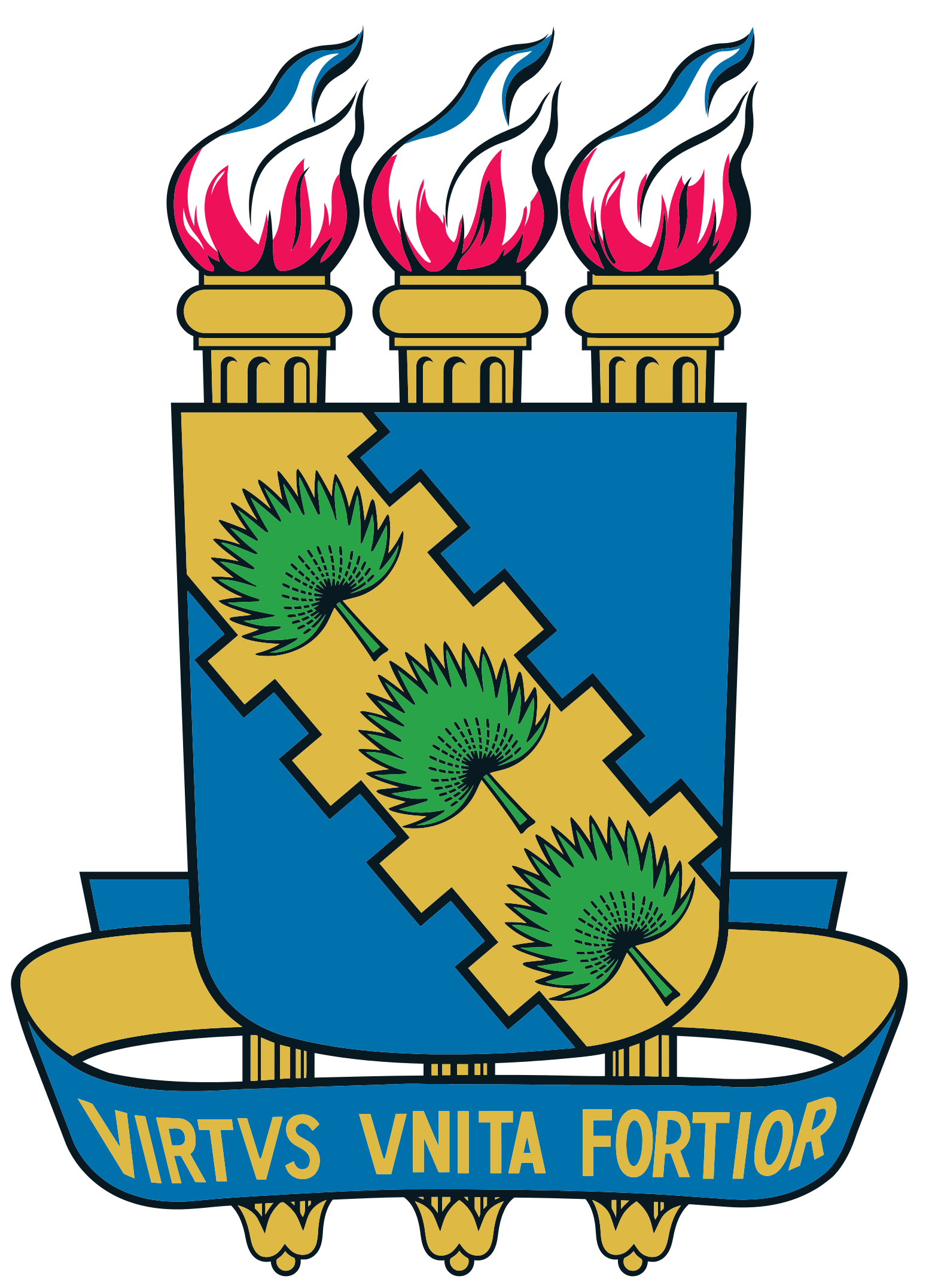                                       Compreensão de Tópicos gramaticais e Produção de Textos Técnicos                                               PROFª: Heloisa Mª B. Calazans EXERCÍCIO DE FIXAÇÃO  Concordância VerbalForam feitas algumas alterações, no que tange à concordância verbal, na escrita original da notícia a seguir. Observe:Números do lixo no BrasilA quantidade de lixo produzido semanalmente por um ser humano são de aproximadamente 5 Kg. Se somarmos toda a produção mundial, os números são assustadores.Só o Brasil produz 240 mil toneladas de lixo por dia. O aumento excessivo da quantidade de lixo se deve ao aumento do poder aquisitivo e ao perfil de consumo de uma população. Além disso, quanto mais produtos industrializados existir, mais lixo é produzido, como embalagens, garrafas, etc.Em torno de 88% do lixo doméstico brasileiro vai para o aterro sanitário. A fermentação gera dois produtos: o chorume e o gás metano.Apenas 2% do lixo de todo o Brasil é reciclado! Isso acontece porque reciclar é 15 vezes mais caro do que simplesmente jogar o lixo em aterros. A título de comparação, o percentual de lixo urbano reciclado na Europa e nos EUA são de 40%.Disponível em: http://www.ajudabrasil.org. Reescreva a notícia, fazendo as alterações necessárias, em consonância com a norma culta da Língua Portuguesa:Observe a frase “Não houve ideal comunista que resistisse às tentações…”. Se colocássemos ideal no plural, quantas outras palavras sofreriam alteração?a) umab) duasc) trêsd) quatroe) nenhuma“Os esgotos ………. grandes causadores de poluição, pois ao não receberem o tratamento adequado, liberam à natureza diversos poluentes que ………. a deterioração dos rios, lagos e oceanos. É no esgoto, também, que se ………. bactérias, vírus e larvas de parasitas, considerados nocivos.”De acordo com a norma-padrão da Língua Portuguesa, no que se refere à concordância verbal, as lacunas do texto devem ser preenchidas, correta e respectivamente, com:a) são considerado – provoca – encontramb) é considerado – provoca – encontramc) são considerados – provocam – encontramd) são considerados – provoca – encontrae) é considerado – provocam – encontraIndique a opção correta:a) Os Alpes é a maior cordilheira da Europa.b) Ainda haviam pedaços de granizo na serra gaúcha.c) Faz muitos anos que o IBGE não vem aqui.d) Bateu três horas no relógio da escola.e) Fui eu que abriu a porta para o agente do censo. (Fuvest) “Eu não sou o homem que tu procuras, mas desejava ver-te, ou, quando menos, possuir o teu retrato.”Se o pronome tu fosse substituído por Vossa Excelência, em lugar das palavras destacadas no trecho transcrito teríamos, respectivamente, as seguintes formas:a) procurais, ver-vos, vossob) procura, vê-la, seuc) procura, vê-lo, vossod) procurais, vê-la, vossoe) procurais, ver-vos, seu (UFS) Identifique a alternativa que completa corretamente a frase: "Ele confirmou que nos ouvirá com prazer, mesmo que ___ problemas que ___ considerados ___ ."a) surja, sejam, incontornáveisb) surjam, sejam, incontornáveisc) surja, seja, incontornáveld) surja, sejam, incontornávele) surjam, seja, incontornávelLeia a canção "Cuitelinho" (de domínio popular) e veja como são os usos da concordância na letra. Em seguida, substitua os desvios gramaticais de acordo com o uso padrão da Língua.Cheguei na bera do portoonde as onda se espaia. As garça dá meia volta, senta na bera da praia. E o cuitelinho não gosta que o botão de rosa caia. Quando eu vim de minha terra, despedi da parentaia. Eu entrei no Mato Grosso, dei em terras paraguaia. Lá tinha revolução,enfrentei fortes bataia. A tua saudade cortacomo o aço de navaia. Coração fica aflito, bate uma, a outra faia. E os óio se enche d’água que até a vista se atrapaia.... Já ___ anos, ___ neste local árvores e flores. Hoje, só ___ ervas daninhas.a) fazem, havia, existeb) fazem, havia, existec) fazem, haviam, existemd) faz, havia, existeme) faz, havia, existeTendo em vista as regras de concordância, assinale a opção em que a forma verbal está errada:a) Existem na atualidade diferentes tipos de inseticidas prejudiciais à saúde do homem.b) Podem provocar sérias lesões hepáticas, os defensivos agrícolas à base de DDT.c) Faltam aos países subdesenvolvidos uma legislação mais rigorosa sobre os agrotóxicos.d) Persistem por muito tempo no meio ambiente os efeitos nocivos dos inseticidas clorados.e) Possuem elevado grau de toxidade os defensivos do tipo fosforado.A ocorrência de interferências ___ -nos a concluir que ___ uma relação profunda entre homem e sociedade que os ___ mutuamente dependentes.a) leva, existe, tornab) levam, existe, tornamc) levam, existem, tornamd) levam, existem, tornae) leva, existem, tornam